Your recent request for information is replicated below, together with our response.I was wondering if you would have records on how many accidents (vehicle on vehicle or vehicle vs pedestrian) that there has been on Glasgow Road Blantyre, High Blantyre Road, Main Street Blantyre and Hillhouse Road Blantyre over the last 5 years?In July 2019, Police Scotland implemented a new database, CRaSH, to record Road Traffic Collisions (RTCs).  Data for the period prior is no longer held by Police Scotland and section 17 of the Act therefore applies.Data below is for the period July 2019 to December 2023 and represents recorded RTCs at each location (using GIS Mapping), with a further break down by casualty severity and vehicle type.  Please note that an RTC can have more than one recorded casualty and vehicle type involved, hence the figures will not match across the three tables for each location.All statistics are provisional and should be treated as management information. All data have been extracted from Police Scotland internal systems and are correct as at 12/3/2024.Data excludes non-injury collisions as per standard operating procedure and is subject to change and will be updated on the next extract of data from CRaSH on 3rd April 2024.Glasgow Road, Lanarkshire Division 
(Selected area comprises of the junction of Glasgow Road and A725, towards the junction of Glasgow Road and Stonefield Road)Main Street and High Blantyre Road, Lanarkshire Division 
(Selected area comprises of the junction of Main Street and A725, towards the junction of High Blantyre Road and Udston Road)Hillhouse Road, Lanarkshire Division 
(Selected area comprises of the junction of Hillhouse Road and Pollock Ave, towards the junction of Hillhouse Road and Udston Road)The children are also expected to walk through the underpass at the roundabout at the end of Glasgow Road. One known as ‘junky tunnel’. As parents we have concerns about this also and wondered if you had any information on the amount of attacks etc in or near this underpass as I believe there have been a few.After seeking further clarification from you in relation to the area you are referring to, a cordon of 100 metres was placed around the underpass at Auchinraith Terrace to Auchinraith Road. Recorded Crimes, mapped to selected location, Lanarkshire DivisionAll statistics are provisional and should be treated as management information. 
All data have been extracted from Police Scotland internal systems and are correct as at 12/3/2024.							
1. The data was extracted using the crime's raised date.					
2. Specified areas have been selected using GIS Mapping. A cordon of 100 metres was placed on coordinates 55°47'21.1"N 4°05'05.8"W to select relevant records.	
3. Please note, each record will need to be read to confirm the circumstances and location If you require any further assistance, please contact us quoting the reference above.You can request a review of this response within the next 40 working days by email or by letter (Information Management - FOI, Police Scotland, Clyde Gateway, 2 French Street, Dalmarnock, G40 4EH).  Requests must include the reason for your dissatisfaction.If you remain dissatisfied following our review response, you can appeal to the Office of the Scottish Information Commissioner (OSIC) within 6 months - online, by email or by letter (OSIC, Kinburn Castle, Doubledykes Road, St Andrews, KY16 9DS).Following an OSIC appeal, you can appeal to the Court of Session on a point of law only. This response will be added to our Disclosure Log in seven days' time.Every effort has been taken to ensure our response is as accessible as possible. If you require this response to be provided in an alternative format, please let us know.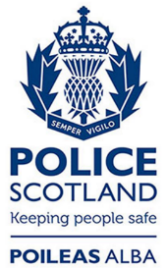 Freedom of Information ResponseOur reference:  FOI 24-0478Responded to:  04 April 2024Road Traffic CollisionsRoad Traffic Collisions20192019202020202021202120222023TotalTotal11222201Casualty Severity201920192020202020212021202220222023Fatal000000001Serious002211000Slight110011000Total112222001Vehicle Type20192020202120222023Pedal Cycle01100Taxi/Private hire10000Car12300Goods vehicle up to 3.5 tonnes00001Total23401Road Traffic Collisions20192020202120222023Total11111Casualty Severity20192020202120222023Fatal00000Serious11110Slight00001Total11111Vehicle Type20192020202120222023Motorcycle over 500cc00100Car10012Goods vehicle up to 3.5 tonnes01000Total11112Road Traffic Collisions20192020202120222023Total30102Casualty Severity20192020202120222023Fatal00000Serious00101Slight30001Total30102Vehicle Type20192020202120222023Pedal cycle00001Motorcyle 50cc to 125cc00100Car40003Goods vehicle over 7.5 tonnes10000Total50104Recorded Crime20192020202120222023Careless driving01000Carrying of knives etc S Act 199300002Coercing a person into being present/ looking at sexual activity01000Common assault65213Common assault of an emergency worker10200Construction & Use Regulations Other Than Lighting20000Dangerous driving offence00010Driving without a licence, including under age00001Failing to provide information to identify driver of motor vehicle00001Failure to insure against third part risks00001Fraud – Including statutory fraud00100In building with intent to steal00040Possession of drugs10012Possession of offensive weapon used in other criminal activity00001Rape – F (16+)20000Resisting arrest00100Serious Assault10000Theft not elsewhere classified - excl motor vehicle11001Theft of motor vehicle and contents incl. taking and driving away00001Threatening or abusive behaviour11223Threats and extortion00001Vandalism06002